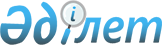 О районном бюджете на 2019-2021 годы
					
			Утративший силу
			
			
		
					Решение Каратобинского районного маслихата Западно-Казахстанской области от 21 декабря 2018 года № 24-4. Зарегистрировано Департаментом юстиции Западно-Казахстанской области 28 декабря 2018 года № 5484. Утратило силу решением Каратобинского районного маслихата Западно-Казахстанской области от 25 февраля 2020 года № 39-2
      Сноска. Утратило силу решением Каратобинского районного маслихата Западно-Казахстанской области от 25.02.2020 № 39-2 (вводится в действие со дня первого официального опубликования).
      В соответствии с Бюджетным кодексом Республики Казахстан от 4 декабря 2008 года и Законом Республики Казахстан "О местном государственном управлении и самоуправлении в Республике Казахстан" от 23 января 2001 года районный маслихат РЕШИЛ:
      1. Утвердить районный бюджет на 2019-2021 годы согласно приложениям 1, 2 и 3 соответственно, в том числе на 2019 год в следующих объемах:
      1) доходы – 4 323 246 тысяч тенге:
      налоговые поступления – 338 190 тысяч тенге;
      неналоговые поступления – 10 695 тысяч тенге;
      поступления от продажи основного капитала – 2 617 тысяч тенге;
      поступления трансфертов – 3 971 744 тысячи тенге;
      2) затраты – 4 331 321 тысяча тенге;
      3) чистое бюджетное кредитование – 46 650 тысяч тенге:
      бюджетные кредиты – 82 362 тысячи тенге;
      погашение бюджетных кредитов – 35 712 тысяч тенге;
      4) сальдо по операциям с финансовыми активами – 0 тенге:
      приобретение финансовых активов – 0 тенге;
      поступления от продажи финансовых активов государства – 0 тенге;
      5) дефицит (профицит) бюджета – - 54 725 тысяч тенге;
      6) финансирование дефицита (использование профицита) бюджета – 54 725 тысяч тенге:
      поступление займов – 82 362 тысячи тенге;
      погашение займов – 35 712 тысяч тенге;
      используемые остатки бюджетных средств – 8 075 тысяч тенге.
      Сноска. Пункт 1 - в редакции решения Каратобинского районного маслихата Западно-Казахстанской области от 25.12.2019 № 37-1 (вводится в действие с 01.01.2019).


      2. Поступления в районный бюджет на 2019 год формируются в соответствии с Бюджетным кодексом Республики Казахстан, Законом Республики Казахстан от 30 ноября 2018 года "О республиканском бюджете на 2019-2021 годы" и пунктом 4 настоящего решения.
      3. Принять к сведению и руководству статьи 11, 15, 17, 19 Закона Республики Казахстан "О республиканском бюджете на 2019 - 2021 годы":
      1) Учесть в районном бюджете на 2019 год поступления целевых трансфертов и кредитов республиканского бюджета в общей сумме – 996 820 тысяч тенге, в том числе:
      на повышение заработной платы отдельных категорий административных государственных служащих – 17 695 тысяч тенге;
      на повышение заработной платы отдельных кат5горий гражданских служащих, работников организаций, содержащихся за счет средств государственного бюджета, работников казенных предприятий в связи с изменением размера минимальной заработной платы – 505 858 тысяч тенге;
      на увеличение оплаты труда учителей и педагогов-психологов организаций начального, основного и общего среднего образования – 165 138 тысяч тенге;
      на компенсацию потерь в связи со снижением налоговой нагрузки низкооплачиваемых работников для повышения размера их заработной платы – 25 133 тысячи тенге;
      на увеличение норм обеспечения инвалидов обязательными гигиеническими средствами – 1 773 тысячи тенге;
      на оказание услуг специалиста жестового языка – 401 тысяча тенге;
      на частичное субсидирование заработной платы – 8 215 тысяч тенге;
      на молодежную практику – 29 164 тысячи тенге;
      на расширение перечня технических вспомогательных (компенсаторных) средств – 1 094 тысячи тенге;
      на выплату государственной адресной социальной помощи – 125 902 тысячи тенге;
      на внедрение консультантов по социальной работе и ассистентов в центрах занятости населения – 5 300 тысяч тенге;
      на предоставление государственных грантов на реализацию новых бизнес-идей – 28 785 тысяч тенге;
      на кредитование для реализации мер социальной поддержки специалистов – 82 362 тысячи тенге.
      2) Учесть в районном бюджете на 2019 год поступления целевых трансфертов из областного бюджета в общей сумме – 211 826 тысяч тенге, в том числе:
      строительство одноэтажного административного здания в селе Каратобе Каратобинского района Западно-Казахстанской области – 57 000 тысяч тенге;
      строительство 67 одноквартирных жилых домов на жилом комплексе "Темирауыл-2" в селе Каратобе Каратобинского района Западно-Казахстанской области (без благоустройств и наружных инженерных сетей) – 14 120 тысяч тенге;
      на краткосрочное профессиональное обучение рабочих кадров по востребованным на рынке труда профессиям – 16 188 тысяч тенге;
      проведение противоэпизоотических мероприятий – 18 808 тысяч тенге;
      на приобретение учебно-методических комплексов и книг районным школам в связи с переходом 1, 4, 9, 10 классов и дошкольных подготовительных групп на обновленный содержание образования – 65 941 тысяча тенге;
      на подписку к порталу "Виртуальная лаборатория" и участие в тренинге учителям – 2 500 тысяч тенге;
      на предоставление государственных грантов на реализацию новых бизнес-идей, в том числе молодежь категории NEET, члены малообеспеченных многодетных семей, малообеспеченные трудоспособные инвалиды – 22 725 тысяч тенге;
      на выплату государственной адресной социальной помощи – 14 029 тысяч тенге;
      на молодежную практику – 515 тысяч тенге.
      3) Учесть в районном бюджете на 2019 год поступления целевых трансфертов из Национального Фонда Республики Казахстан в общей сумме – 118 066 тысяч тенге, в том числе:
      на выплату государственной адресной социальной помощи – 51 907 тысяч тенге;
      на обеспечение дополнительного охвата краткосрочным профессиональным обучением – 35 859 тысяч тенге;
      на предоставление государственных грантов на реализацию новых бизнес-идей для молодежи, членам малообеспеченных и многодетных семей, трудоспособным инвалидам – 30 300 тысяч тенге.
      Сноска. Пункт 3 с изменениями, внесенными решениями Каратобинского районного маслихата Западно-Казахстанской области от 15.03.2019 № 28-3 (вводится в действие с 01.01.2019); от 07.06.2019 № 31-2 (вводится в действие с 01.01.2019); от 04.10.2019 № 33-3 (вводится в действие с 01.01.2019) от 29.11.2019 № 35-1 (вводится в действие с 01.01.2019).


      4. Установить на 2019 год норматив распределения доходов для обеспечения сбалансированности местных бюджетов, по следующим подклассам доходов:
      1) индивидуальный подоходный налог, зачисляется в районный бюджет 100 %;
      2) социальный налог, зачисляется в районный бюджет 100 %.
      5. Деньги от реализации товаров и услуг, предоставляемых государственными учреждениями, подведомственных местным исполнительным органам, используются в порядке, определяемом Бюджетным кодексом Республики Казахстан и Правительством Республики Казахстан.
      6. Установить на 2019 год размеры субвенции передаваемых из областного бюджета в районный бюджет в сумме 2 727 394 тысячи тенге.
      7. Установить, что бюджетные изъятия из районного бюджета в областной бюджет на 2019 год не предусматриваются.
      8. Утвердить резерв местного исполнительного органа района на 2019 год в размере 2 000 тысяч тенге.
      9. Установить гражданским служащим здравоохранения, социального обеспечения, образования, культуры, спорта и ветеринарии, работающим в сельской местности, согласно перечню должностей специалистов, определенных в соответствии с трудовым законодательством Республики Казахстан повышение на 25% должностных окладов по сравнению со ставками гражданских служащих, занимающихся этими видами деятельности в городских условиях, с 1 января 2019 года.
      10. Утвердить перечень местных бюджетных программ, не подлежащих секвестру в процессе исполнения местного бюджета на 2019 год, согласно приложению 4.
      11. Утвердить перечень бюджетных программ аппарата акима сельских округов по Каратобинскому району на 2019 год, согласно приложению 5.
      12. Руководителю аппарата районного маслихата (Жангазиев Ж.) обеспечить государственную регистрацию данного решения в органах юстиции, его официальное опубликование в Эталонном контрольном банке нормативных правовых актов Республики Казахстан и в средствах массовой информации.
      13. Настоящее решение вводится в действие с 1 января 2019 года. Районный бюджет на 2019 год
      Сноска. Приложение 1 - в редакции решения Каратобинского районного маслихата Западно-Казахстанской области от 25.12.2019 № 37-1 (вводится в действие с 01.01.2019). Районный бюджет на 2020 год Районный бюджет на 2021 год Перечень местных бюджетных программ, не подлежащих секвестру в процессе исполнения местного бюджета на 2019 год Перечень бюджетных программ аппарата акима сельских округов 
по Каратобинскому району на 2019 год
      Сноска. Приложение 5 - в редакции решения Каратобинского районного маслихата Западно-Казахстанской области от 25.12.2019 № 37-1 (вводится в действие с 01.01.2019).
					© 2012. РГП на ПХВ «Институт законодательства и правовой информации Республики Казахстан» Министерства юстиции Республики Казахстан
				
      Председатель сессии

Г.Тлеугалиева

      Секретарь маслихата

К.Суйеугалиев
Приложение 1
к решению Каратобинского
 районного маслихата
от 21 декабря 2018 года № 24-4
Категория
Категория
Категория
Категория
Категория
Сумма, тысяч тенге
Класс
Класс
Класс
Класс
Сумма, тысяч тенге
Подкласс
Подкласс
Подкласс
Сумма, тысяч тенге
Наименование
Наименование
Сумма, тысяч тенге
1
2
3
4
4
5
1) Доходы
1) Доходы
4 323 246
1
Налоговые поступления
Налоговые поступления
338 190
01
Подоходный налог
Подоходный налог
129 294
2
Индивидуальный подоходный налог
Индивидуальный подоходный налог
129 294
03
Социальный налог
Социальный налог
153 216
1
Социальный налог
Социальный налог
153 216
04
Налоги на собственность
Налоги на собственность
51 444
1
Налоги на имущество
Налоги на имущество
40 074
3
Земельный налог
Земельный налог
595
4
Налог на транспортные средства
Налог на транспортные средства
9 200
5
Единый земельный налог
Единый земельный налог
1 575
05
Внутренние налоги на товары, работы и услуги
Внутренние налоги на товары, работы и услуги
3 016
2
Акцизы
Акцизы
277
3
Поступления за использование природных и других ресурсов
Поступления за использование природных и других ресурсов
1 537
4
Сборы за ведение предпринимательской и профессиональной деятельности 
Сборы за ведение предпринимательской и профессиональной деятельности 
1 202
08
Обязательные платежи, взимаемые за совершение юридически значимых действий и (или) выдачу документов уполномоченными на то государственными органами или должностными лицами
Обязательные платежи, взимаемые за совершение юридически значимых действий и (или) выдачу документов уполномоченными на то государственными органами или должностными лицами
1 220
1
Государственная пошлина
Государственная пошлина
1 220
2
Неналоговые поступления
Неналоговые поступления
10 695
01
Доходы от государственной собственности
Доходы от государственной собственности
3 438
5
Доходы от аренды имущества, находящегося в государственной собственности
Доходы от аренды имущества, находящегося в государственной собственности
3 438
04
Штрафы, пени, санкции, взыскания, налагаемые государственными учреждениями, финансируемыми из государственного бюджета, а также содержащимися и финансируемыми из бюджета (сметы расходов) Национального Банка Республики Казахстан
Штрафы, пени, санкции, взыскания, налагаемые государственными учреждениями, финансируемыми из государственного бюджета, а также содержащимися и финансируемыми из бюджета (сметы расходов) Национального Банка Республики Казахстан
2 677
1
Штрафы, пени, санкции, взыскания, налагаемые государственными учреждениями, финансируемыми из государственного бюджета, а также содержащимися и финансируемыми из бюджета (сметы расходов) Национального Банка Республики Казахстан
Штрафы, пени, санкции, взыскания, налагаемые государственными учреждениями, финансируемыми из государственного бюджета, а также содержащимися и финансируемыми из бюджета (сметы расходов) Национального Банка Республики Казахстан
2 677
06
Прочие неналоговые поступления
Прочие неналоговые поступления
4 580
1
Прочие неналоговые поступления
Прочие неналоговые поступления
4 580
3
Поступления от продажи основного капитала
Поступления от продажи основного капитала
2 617
01
Продажа государственного имущества, закрепленного за государственными учреждениями
Продажа государственного имущества, закрепленного за государственными учреждениями
2 617
1
Продажа государственного имущества, закрепленного за государственными учреждениями
Продажа государственного имущества, закрепленного за государственными учреждениями
2 617
4
Поступления трансфертов
Поступления трансфертов
3 971 744
02
Трансферты из вышестоящих органов государственного управления
Трансферты из вышестоящих органов государственного управления
3 971 744
2
Трансферты из областного бюджета
Трансферты из областного бюджета
3 971 744
Функциональная группа
Функциональная группа
Функциональная группа
Функциональная группа
Функциональная группа
Сумма, тысяч тенге
Функциональная подгруппа
Функциональная подгруппа
Функциональная подгруппа
Функциональная подгруппа
Сумма, тысяч тенге
Администратор бюджетных программ
Администратор бюджетных программ
Администратор бюджетных программ
Сумма, тысяч тенге
Бюджетная программа
Бюджетная программа
Сумма, тысяч тенге
Наименование
Сумма, тысяч тенге
1
2
3
4
5
6
2) Затраты
4 331 321
01
Государственные услуги общего характера
407 571
1
Представительные, исполнительные и другие органы, выполняющие общие функции государственного управления
249 665
112
Аппарат маслихата района (города областного значения)
27 026
001
Услуги по обеспечению деятельности маслихата района (города областного значения)
26 190
003
Капитальные расходы государственного органа
836
122
Аппарат акима района (города областного значения)
109 411
001
Услуги по обеспечению деятельности акима района (города областного значения)
109 411
123
Аппарат акима района в городе, города районного значения, поселка, села, сельского округа
113 228
001
Услуги по обеспечению деятельности акима района в городе, города районного значения, поселка, села, сельского округа
113 228
2
Финансовая деятельность
384
459
Отдел экономики и финансов района (города областного значения)
384
003
Проведение оценки имущества в целях налогообложения
384
9
Прочие государственные услуги общего характера
157 522
454
Отдел предпринимательства и сельского хозяйства района (города областного значения)
19 022
001
Услуги по реализации государственной политики на местном уровне в области развития предпринимательства и сельского хозяйства
19 022
458
Отдел жилищно-коммунального хозяйства, пассажирского транспорта и автомобильных дорог района (города областного значения)
20 452
001
Услуги по реализации государственной политики на местном уровне в области жилищно-коммунального хозяйства, пассажирского транспорта и автомобильных дорог
14 229
013
Капитальные расходы государственного органа
3 289
106
Проведение мероприятий за счет чрезвычайного резерва местного исполнительного органа для ликвидации чрезвычайных ситуаций социального, природного и техногенного характера
2 934
459
Отдел экономики и финансов района (города областного значения)
60 906
001
Услуги по реализации государственной политики в области формирования и развития экономической политики, государственного планирования, исполнения бюджета и управления коммунальной собственностью района (города областного значения)
23 370
113
Целевые текущие трансферты из местных бюджетов
37 536
466
Отдел архитектуры, градостроительства и строительства района (города областного значения)
57 142
040
Развитие объектов государственных органов
57 142
02
Оборона
7 902
1
Военные нужды
6 573
122
Аппарат акима района (города областного значения)
6 573
005
Мероприятия в рамках исполнения всеобщей воинской обязанности
6 573
2
Организация работы по чрезвычайным ситуациям
1 329
122
Аппарат акима района (города областного значения)
1 329
006
Предупреждение и ликвидация чрезвычайных ситуаций масштаба района (города областного значения)
1 089
007
Мероприятия по профилактике и тушению степных пожаров районного (городского) масштаба, а также пожаров в населенных пунктах, в которых не созданы органы государственной противопожарной службы
240
03
Общественный порядок, безопасность, правовая, судебная, уголовно-исполнительная деятельность
387
9
Прочие услуги в области общественного порядка и безопасности
387
458
Отдел жилищно-коммунального хозяйства, пассажирского транспорта и автомобильных дорог района (города областного значения)
387
021
Обеспечение безопасности дорожного движения в населенных пунктах
387
04
Образование
2 386 266
1
Дошкольное воспитание и обучение
68 065
464
Отдел образования района (города областного значения)
68 065
009
Обеспечение деятельности организаций дошкольного воспитания и обучения
68 065
2
Начальное, основное среднее и общее среднее образование
2 175 008
457
Отдел культуры, развития языков, физической культуры и спорта района (города областного значения)
47 694
017
Дополнительное образование для детей и юношества по спорту
47 694
464
Отдел образования района (города областного значения)
2 127 314
003
Общеобразовательное обучение
2 008 130
006
Дополнительное образование для детей
119 184
9
Прочие услуги в области образования
143 193
464
Отдел образования района (города областного значения)
143 193
001
Услуги по реализации государственной политики на местном уровне в области образования
10 052
004
Информатизация системы образования в государственных учреждениях образования района (города областного значения)
10 777
005
Приобретение и доставка учебников, учебно-методических комплексов для государственных учреждений образования района (города областного значения)
87 151
007
Проведение школьных олимпиад, внешкольных мероприятий и конкурсов районного (городского) масштаба
308
015
Ежемесячные выплаты денежных средств опекунам (попечителям) на содержание ребенка-сироты (детей-сирот), и ребенка (детей), оставшегося без попечения родителей
2 066
067
Капитальные расходы подведомственных государственных учреждений и организаций
32 839
05
Здравоохранение
369
9
Прочие услуги в области здравоохранения
369
123
Аппарат акима района в городе, города районного значения, поселка, села, сельского округа
369
002
Организация в экстренных случаях доставки тяжелобольных людей до ближайшей организации здравоохранения, оказывающей врачебную помощь
369
06
Социальная помощь и социальное обеспечение
538 227
1
Социальное обеспечение
204 795
451
Отдел занятости и социальных программ района (города областного значения)
200 552
005
Государственная адресная социальная помощь
200 552
464
Отдел образования района (города областного значения)
4 243
030
Содержание ребенка (детей), переданного патронатным воспитателям
4 243
2
Социальная помощь
312 389
451
Отдел занятости и социальных программ района (города областного значения)
312 389
002
Программа занятости
200 288
006
Оказание жилищной помощи
122
007
Социальная помощь отдельным категориям нуждающихся граждан по решениям местных представительных органов
38 357
010
Материальное обеспечение детей-инвалидов, воспитывающихся и обучающихся на дому
485
014
Оказание социальной помощи нуждающимся гражданам на дому
28 855
017
Обеспечение нуждающихся инвалидов обязательными гигиеническими средствами и предоставление услуг специалистами жестового языка, индивидуальными помощниками в соответствии с индивидуальной программой реабилитации инвалида
10 869
023
Обеспечение деятельности центров занятости населения
33 413
9
Прочие услуги в области социальной помощи и социального обеспечения
21 043
451
Отдел занятости и социальных программ района (города областного значения)
21 043
001
Услуги по реализации государственной политики на местном уровне в области обеспечения занятости и реализации социальных программ для населения
16 109
011
Оплата услуг по зачислению, выплате и доставке пособий и других социальных выплат
3 517
021
Капитальные расходы государственного органа
323
050
Обеспечение прав и улучшение качества жизни инвалидов в Республике Казахстан
1 094
07
Жилищно-коммунальное хозяйство
56 922
1
Жилищное хозяйство
18 560
123
Аппарат акима района в городе, города районного значения, поселка, села, сельского округа
2 440
007
Организация сохранения государственного жилищного фонда города районного значения, поселка, села, сельского округа
2 440
458
Отдел жилищно-коммунального хозяйства, пассажирского транспорта и автомобильных дорог района (города областного значения)
2 000
003
Организация сохранения государственного жилищного фонда
0
004
Обеспечение жильем отдельных категорий граждан
2 000
466
Отдел архитектуры, градостроительства и строительства района (города областного значения)
14 120
003
Проектирование и (или) строительство, реконструкция жилья коммунального жилищного фонда
14 120
2
Коммунальное хозяйство
5 400
458
Отдел жилищно-коммунального хозяйства, пассажирского транспорта и автомобильных дорог района (города областного значения)
4 400
012
Функционирование системы водоснабжения и водоотведения
4 400
027
Организация эксплуатации сетей газификации, находящихся в коммунальной собственности районов (городов областного значения)
0
466
Отдел архитектуры, градостроительства и строительства района (города областного значения)
1 000
058
Развитие системы водоснабжения и водоотведения в сельских населенных пунктах
1 000
3
Благоустройство населенных пунктов
32 962
123
Аппарат акима района в городе, города районного значения, поселка, села, сельского округа
12 543
008
Освещение улиц населенных пунктов
4 138
 011
Благоустройство и озеленение населенных пунктов
8 405
458
Отдел жилищно-коммунального хозяйства, пассажирского транспорта и автомобильных дорог района (города областного значения)
20 419
016
Обеспечение санитарии населенных пунктов
3 564
018
Благоустройство и озеленение населенных пунктов
16 855
08
Культура, спорт, туризм и информационное пространство
368 274
1
Деятельность в области культуры
189 511
457
Отдел культуры, развития языков, физической культуры и спорта района (города областного значения)
189 511
003
Поддержка культурно-досуговой работы
189 511
2
Спорт
26 476
457
Отдел культуры, развития языков, физической культуры и спорта района (города областного значения)
26 476
009
Проведение спортивных соревнований на районном (города областного значения) уровне
26 476
3
Информационное пространство
93 401
456
Отдел внутренней политики района (города областного значения)
13 574
002
Услуги по проведению государственной информационной политики
13 574
457
Отдел культуры, развития языков, физической культуры и спорта района (города областного значения)
79 827
006
Функционирование районных (городских) библиотек
79 127
007
Развитие государственного языка и других языков народа Казахстана
700
9
Прочие услуги по организации культуры, спорта, туризма и информационного пространства
58 886
456
Отдел внутренней политики района (города областного значения)
42 537
001
Услуги по реализации государственной политики на местном уровне в области информации, укрепления государственности и формирования социального оптимизма граждан
15 501
003
Реализация мероприятий в сфере молодежной политики
27 036
457
Отдел культуры, развития языков, физической культуры и спорта района (города областного значения)
16 349
001
Услуги по реализации государственной политики на местном уровне в области культуры, развития языков, физической культуры и спорта
16349
10
Сельское, водное, лесное, рыбное хозяйство, особо охраняемые природные территории, охрана окружающей среды и животного мира, земельные отношения
137 419
1
Сельское хозяйство
89 609
473
Отдел ветеринарии района (города областного значения)
89 609
001
Услуги по реализации государственной политики на местном уровне в сфере ветеринарии
14 327
005
Обеспечение функционирования скотомогильников (биотермических ям)
3 000
006
Организация санитарного убоя больных животных
3 575
007
Организация отлова и уничтожения бродячих собак и кошек
1 249
010
Проведение мероприятий по идентификации сельскохозяйственных животных
907
011
Проведение противоэпизоотических мероприятий
62 672
032
Капитальные расходы подведомственных государственных учреждений и организаций
3 000
047
Возмещение владельцам стоимости обезвреженных (обеззараженных) и переработанных без изъятия животных, продукции и сырья животного происхождения, представляющих опасность для здоровья животных и человека
879
6
Земельные отношения
14 031
463
Отдел земельных отношений района (города областного значения)
14 031
001
Услуги по реализации государственной политики в области регулирования земельных отношений на территории района (города областного значения)
12 411
006
Землеустройство, проводимое при установлении границ районов, городов областного значения, районного значения, сельских округов, поселков, сел
1 620
10
9
Прочие услуги в области сельского, водного, лесного, рыбного хозяйства, охраны окружающей среды и земельных отношений
33 779
459
Отдел экономики и финансов района (города областного значения)
33 779
099
Реализация мер по оказанию социальной поддержки специалистов
33 779
11
Промышленность, архитектурная, градостроительная и строительная деятельность
25234
2
Архитектурная, градостроительная и строительная деятельность
25234
466
Отдел архитектуры, градостроительства и строительства района (города областного значения)
25234
001
Услуги по реализации государственной политики в области строительства, улучшения архитектурного облика городов, районов и населенных пунктов области и обеспечению рационального и эффективного градостроительного освоения территории района (города областного значения)
17 351
013
Разработка схем градостроительного развития территории района, генеральных планов городов районного (областного) значения, поселков и иных сельских населенных пунктов
7 883
12
Транспорт и коммуникации
25 931
1
Автомобильный транспорт
25 931
458
Отдел жилищно-коммунального хозяйства, пассажирского транспорта и автомобильных дорог района (города областного значения)
25 931
023
Обеспечение функционирования автомобильных дорог
25 931
13
Прочие
41 463
9
Прочие
41 463
123
Аппарат акима района в городе, города районного значения, поселка, села, сельского округа
2 635
040
Реализация мер по содействию экономическому развитию регионов в рамках Программы развития регионов до 2020 года
2 635
459
Отдел экономики и финансов района (города областного значения)
38 828
012
Резерв местного исполнительного органа района (города областного значения) 
0
026
Целевые текущие трансферты бюджетам города районного значения, села, поселка, сельского округа на повышение заработной платы отдельных категорий гражданских служащих, работников организаций, содержащихся за счҰт средств государственного бюджета, работников казҰнных предприятий
35 952
066
Целевые текущие трансферты бюджетам города районного значения, села, поселка, сельского округа на повышение заработной платы отдельных категорий административных государственных служащих
2 876
14
Обслуживание долга 
47
1
Обслуживание долга 
47
459
Отдел экономики и финансов района (города областного значения)
47
021
Обслуживание долга местных исполнительных органов по выплате вознаграждений и иных платежей по займам из областного бюджета
47
15
Трансферты
335 309
1
Трансферты
335 309
459
Отдел экономики и финансов района (города областного значения)
335 309
006
Возврат неиспользованных (недоиспользованных) целевых трансфертов
392
024
Целевые текущие трансферты из нижестоящего бюджета на компенсацию потерь вышестоящего бюджета в связи с изменением законодательства
139 675
038
Субвенции
187 742
051
Трансферты органам местного самоуправления
7 500
3) Чистое бюджетное кредитование
46 650
Бюджетные кредиты 
82 362
10
Сельское, водное, лесное, рыбное хозяйство, особо охраняемые природные территории, охрана окружающей среды и животного мира, земельные отношения
82 362
9
Прочие услуги в области сельского, водного, лесного, рыбного хозяйства, охраны окружающей среды и земельных отношений
82 362
459
Отдел экономики и финансов района (города областного значения)
82 362
018
Бюджетные кредиты для реализации мер социальной поддержки специалистов
82 362
Категория
Категория
Категория
Категория
Категория
Сумма, тысяч тенге
Класс
Класс
Класс
Класс
Сумма, тысяч тенге
Подкласс
Подкласс
Подкласс
Сумма, тысяч тенге
Наименование
Наименование
Сумма, тысяч тенге
1
2
3
4
5
6
5
Погашение бюджетных кредитов
35 712
01
Погашение бюджетных кредитов
35 712
1
Погашение бюджетных кредитов, выданных из государственного бюджета
35 712
4) Сальдо по операциям с финансовыми активами
0
Функциональная группа
Функциональная группа
Функциональная группа
Функциональная группа
Функциональная группа
Сумма, тысяч тенге
Функциональная подгруппа
Функциональная подгруппа
Функциональная подгруппа
Функциональная подгруппа
Сумма, тысяч тенге
Администратор бюджетных программ
Администратор бюджетных программ
Администратор бюджетных программ
Сумма, тысяч тенге
Бюджетная программа
Бюджетная программа
Сумма, тысяч тенге
Наименование
Сумма, тысяч тенге
1
2
3
4
5
6
Приобретение финансовых активов
0
13
Прочие
0
9
Прочие
0
458
Отдел жилищно-коммунального хозяйства, пассажирского транспорта и автомобильных дорог района (города областного значения)
0
065
Формирование и увеличение уставного капитала юридических лиц
0
Категория 
Категория 
Категория 
Категория 
Категория 
Сумма, тысяч тенге
Класс
Класс
Класс
Класс
Сумма, тысяч тенге
Подкласс
Подкласс
Подкласс
Сумма, тысяч тенге
Специфика
Специфика
Сумма, тысяч тенге
Наименование
Сумма, тысяч тенге
1
2
3
4
5
6
6
Поступления от продажи финансовых активов государства
0
01
Поступления от продажи финансовых активов государства
0
1
Поступления от продажи финансовых активов внутри страны
0
5) Дефицит (профицит) бюджета
-54 725
6) Финансирование дефицита (использование профицита) бюджета
54 725
7
Поступления займов
82 362
01
Внутренние государственные займы
82 362
2
Договоры займа
82 362
Функциональная группа
Функциональная группа
Функциональная группа
Функциональная группа
Функциональная группа
Сумма, тысяч тенге
Функциональная подгруппа
Функциональная подгруппа
Функциональная подгруппа
Функциональная подгруппа
Сумма, тысяч тенге
Администратор бюджетных программ
Администратор бюджетных программ
Администратор бюджетных программ
Сумма, тысяч тенге
Бюджетная программа
Бюджетная программа
Сумма, тысяч тенге
Наименование
Сумма, тысяч тенге
1
2
3
4
5
6
16
Погашение займов
35 712
1
Погашение займов 
35 712
459
Отдел экономики и финансов района (города областного значения)
35 712
005
Погашение долга местного исполнительного органа перед вышестоящим бюджетом
35 712
Категория
Категория
Категория
Категория
Категория
Сумма, тысяч тенге
Класс
Класс
Класс
Класс
Сумма, тысяч тенге
Подкласс
Подкласс
Подкласс
Сумма, тысяч тенге
Специфика
Специфика
Сумма, тысяч тенге
Наименование
Сумма, тысяч тенге
1
2
3
4
5
6
8
Используемые остатки бюджетных средств
8 075
01
Остатки бюджетных средств
8 075
1
Свободные остатки бюджетных средств
8 075Приложение 2
к решению Каратобинского
 районного маслихата
от 21 декабря 2018 года № 24-4
Категория
Категория
Категория
Категория
Категория
Категория
Сумма, тысяч тенге
Класс
Класс
Класс
Класс
Класс
Сумма, тысяч тенге
Подкласс
Подкласс
Подкласс
Подкласс
Сумма, тысяч тенге
Наименование
Наименование
Наименование
Сумма, тысяч тенге
1
2
3
4
4
4
5
1) Доходы
1) Доходы
1) Доходы
3 028 051
1
Налоговые поступления
Налоговые поступления
Налоговые поступления
 285 808
01
Подоходный налог
Подоходный налог
Подоходный налог
124 946
2
Индивидуальный подоходный налог
Индивидуальный подоходный налог
Индивидуальный подоходный налог
124 946
03
Социальный налог
Социальный налог
Социальный налог
115 900
1
Социальный налог
Социальный налог
Социальный налог
115 900
04
Налоги на собственность
Налоги на собственность
Налоги на собственность
42 154
1
Налоги на имущество
Налоги на имущество
Налоги на имущество
33 876
3
Земельный налог
Земельный налог
Земельный налог
503
4
Налог на транспортные средства
Налог на транспортные средства
Налог на транспортные средства
6 200
5
Единый земельный налог
Единый земельный налог
Единый земельный налог
1 575
05
Внутренние налоги на товары, работы и услуги
Внутренние налоги на товары, работы и услуги
Внутренние налоги на товары, работы и услуги
1 588
2
Акцизы
Акцизы
Акцизы
277
3
Поступления за использование природных и других ресурсов
Поступления за использование природных и других ресурсов
Поступления за использование природных и других ресурсов
56
4
Сборы за ведение предпринимательской и профессиональной деятельности 
Сборы за ведение предпринимательской и профессиональной деятельности 
Сборы за ведение предпринимательской и профессиональной деятельности 
1 255
08
Обязательные платежи, взимаемые за совершение юридически значимых действий и (или) выдачу документов уполномоченными на то государственными органами или должностными лицами
Обязательные платежи, взимаемые за совершение юридически значимых действий и (или) выдачу документов уполномоченными на то государственными органами или должностными лицами
Обязательные платежи, взимаемые за совершение юридически значимых действий и (или) выдачу документов уполномоченными на то государственными органами или должностными лицами
1 220
1
Государственная пошлина
Государственная пошлина
Государственная пошлина
1 220
2
Неналоговые поступления
Неналоговые поступления
Неналоговые поступления
3 691
01
Доходы от государственной собственности
Доходы от государственной собственности
Доходы от государственной собственности
1 626
5
Доходы от аренды имущества, находящегося в государственной собственности
Доходы от аренды имущества, находящегося в государственной собственности
Доходы от аренды имущества, находящегося в государственной собственности
1 626
04
Штрафы, пени, санкции, взыскания, налагаемые государственными учреждениями, финансируемыми из государственного бюджета, а также содержащимися и финансируемыми из бюджета (сметы расходов) Национального Банка Республики Казахстан
Штрафы, пени, санкции, взыскания, налагаемые государственными учреждениями, финансируемыми из государственного бюджета, а также содержащимися и финансируемыми из бюджета (сметы расходов) Национального Банка Республики Казахстан
Штрафы, пени, санкции, взыскания, налагаемые государственными учреждениями, финансируемыми из государственного бюджета, а также содержащимися и финансируемыми из бюджета (сметы расходов) Национального Банка Республики Казахстан
930
1
Штрафы, пени, санкции, взыскания, налагаемые государственными учреждениями, финансируемыми из государственного бюджета, а также содержащимися и финансируемыми из бюджета (сметы расходов) Национального Банка Республики Казахстан
Штрафы, пени, санкции, взыскания, налагаемые государственными учреждениями, финансируемыми из государственного бюджета, а также содержащимися и финансируемыми из бюджета (сметы расходов) Национального Банка Республики Казахстан
Штрафы, пени, санкции, взыскания, налагаемые государственными учреждениями, финансируемыми из государственного бюджета, а также содержащимися и финансируемыми из бюджета (сметы расходов) Национального Банка Республики Казахстан
930
06
Прочие неналоговые поступления
Прочие неналоговые поступления
Прочие неналоговые поступления
1 135
1
Прочие неналоговые поступления
Прочие неналоговые поступления
Прочие неналоговые поступления
1 135
3
Поступления от продажи основного капитала
Поступления от продажи основного капитала
Поступления от продажи основного капитала
54
01
Продажа государственного имущества, закрепленного за государственными учреждениями
Продажа государственного имущества, закрепленного за государственными учреждениями
Продажа государственного имущества, закрепленного за государственными учреждениями
54
1
Продажа государственного имущества, закрепленного за государственными учреждениями
Продажа государственного имущества, закрепленного за государственными учреждениями
Продажа государственного имущества, закрепленного за государственными учреждениями
54
4
Поступления трансфертов
Поступления трансфертов
Поступления трансфертов
2 738 498
02
Трансферты из вышестоящих органов государственного управления
Трансферты из вышестоящих органов государственного управления
Трансферты из вышестоящих органов государственного управления
2 738 498
2
Трансферты из областного бюджета
Трансферты из областного бюджета
Трансферты из областного бюджета
2 738 498
Функциональная группа
Функциональная группа
Функциональная группа
Функциональная группа
Функциональная группа
Функциональная группа
Сумма, тысяч тенге
Функциональная подгруппа
Функциональная подгруппа
Функциональная подгруппа
Функциональная подгруппа
Функциональная подгруппа
Сумма, тысяч тенге
Администратор бюджетных программ
Администратор бюджетных программ
Администратор бюджетных программ
Администратор бюджетных программ
Сумма, тысяч тенге
Бюджетная программа
Бюджетная программа
Бюджетная программа
Сумма, тысяч тенге
Наименование
Сумма, тысяч тенге
1
2
3
4
4
5
6
2) Затраты
 3 028 051
01
Государственные услуги общего характера
 242 018
1
Представительные, исполнительные и другие органы, выполняющие общие функции государственного управления
196 076
112
Аппарат маслихата района (города областного значения)
26 676
001
001
Услуги по обеспечению деятельности маслихата района (города областного значения)
25 480
003
003
Капитальные расходы государственного органа
1 196
122
Аппарат акима района (города областного значения)
80 063
001
001
Услуги по обеспечению деятельности акима района (города областного значения)
80 063
123
Аппарат акима района в городе, города районного значения, поселка, села, сельского округа
89 337
001
001
Услуги по обеспечению деятельности акима района в городе, города районного значения, поселка, села, сельского округа
89 337
9
Прочие государственные услуги общего характера
45 942
454
Отдел предпринимательства и сельского хозяйства района (города областного значения)
16 288
001
001
Услуги по реализации государственной политики на местном уровне в области развития предпринимательства и сельского хозяйства
16 288
458
Отдел жилищно-коммунального хозяйства, пассажирского транспорта и автомобильных дорог района (города областного значения)
12 388
001
001
Услуги по реализации государственной политики на местном уровне в области жилищно-коммунального хозяйства, пассажирского транспорта и автомобильных дорог
12 388
459
Отдел экономики и финансов района (города областного значения)
17 266
001
001
Услуги по реализации государственной политики в области формирования и развития экономической политики, государственного планирования, исполнения бюджета и управления коммунальной собственностью района (города областного значения)
17 266
02
Оборона
7 952
1
Военные нужды
5 452
122
Аппарат акима района (города областного значения)
5 452
005
005
Мероприятия в рамках исполнения всеобщей воинской обязанности
5 452
2
Организация работы по чрезвычайным ситуациям
2 500
122
Аппарат акима района (города областного значения)
2 500
006
006
Предупреждение и ликвидация чрезвычайных ситуаций масштаба района (города областного значения)
2 000
007
007
Мероприятия по профилактике и тушению степных пожаров районного (городского) масштаба, а также пожаров в населенных пунктах, в которых не созданы органы государственной противопожарной службы
500
03
Общественный порядок, безопасность, правовая, судебная, уголовно-исполнительная деятельность
500
9
Прочие услуги в области общественного порядка и безопасности
500
458
Отдел жилищно-коммунального хозяйства, пассажирского транспорта и автомобильных дорог района (города областного значения)
500
021
021
Обеспечение безопасности дорожного движения в населенных пунктах
500
04
Образование
1 926 290
1
Дошкольное воспитание и обучение
61 123
464
Отдел образования района (города областного значения)
61 123
009
009
Обеспечение деятельности организаций дошкольного воспитания и обучения
61 123
2
Начальное, основное среднее и общее среднее образование
1 766 193
457
Отдел культуры, развития языков, физической культуры и спорта района (города областного значения)
39 762
017
017
Дополнительное образование для детей и юношества по спорту
39 762
464
Отдел образования района (города областного значения)
1 726 431
003
003
Общеобразовательное обучение
1 612 051
006
006
Дополнительное образование для детей
114 380
9
Прочие услуги в области образования
98 974
464
Отдел образования района (города областного значения)
98 974
001
001
Услуги по реализации государственной политики на местном уровне в области образования
9 998
004
004
Информатизация системы образования в государственных учреждениях образования района (города областного значения)
15 429
005
005
Приобретение и доставка учебников, учебно-методических комплексов для государственных учреждений образования района (города областного значения)
23 112
007
007
Проведение школьных олимпиад, внешкольных мероприятий и конкурсов районного (городского) масштаба
330
015
015
Ежемесячные выплаты денежных средств опекунам (попечителям) на содержание ребенка-сироты (детей-сирот), и ребенка (детей), оставшегося без попечения родителей
3 290
067
067
Капитальные расходы подведомственных государственных учреждений и организаций
46 815
05
Здравоохранение
379
9
Прочие услуги в области здравоохранения
379
123
Аппарат акима района в городе, города районного значения, поселка, села, сельского округа
379
002
002
Организация в экстренных случаях доставки тяжелобольных людей до ближайшей организации здравоохранения, оказывающей врачебную помощь
379
06
Социальная помощь и социальное обеспечение
156 410
1
Социальное обеспечение
27 241
451
Отдел занятости и социальных программ района (города областного значения)
25 430
005
005
Государственная адресная социальная помощь
25 430
464
Отдел образования района (города областного значения)
1 811
030
030
Содержание ребенка (детей), переданного патронатным воспитателям
1 811
2
Социальная помощь
110 101
451
Отдел занятости и социальных программ района (города областного значения)
110 101
002
002
Программа занятости
39 405
006
006
Оказание жилищной помощи
1 620
010
010
Материальное обеспечение детей-инвалидов, воспитывающихся и обучающихся на дому
1 945
014
014
Оказание социальной помощи нуждающимся гражданам на дому
32 072
017
017
Обеспечение нуждающихся инвалидов обязательными гигиеническими средствами и предоставление услуг специалистами жестового языка, индивидуальными помощниками в соответствии с индивидуальной программой реабилитации инвалида
10 743
023
023
Обеспечение деятельности центров занятости населения
24 316
9
Прочие услуги в области социальной помощи и социального обеспечения
19 068
451
Отдел занятости и социальных программ района (города областного значения)
19 068
001
001
Услуги по реализации государственной политики на местном уровне в области обеспечения занятости и реализации социальных программ для населения
16 690
011
011
Оплата услуг по зачислению, выплате и доставке пособий и других социальных выплат
1 300
021
021
Капитальные расходы государственного органа
1 078
07
Жилищно-коммунальное хозяйство
5 466
1
Жилищное хозяйство
500
458
Отдел жилищно-коммунального хозяйства, пассажирского транспорта и автомобильных дорог района (города областного значения)
500
003
003
Организация сохранения государственного жилищного фонда
500
3
Благоустройство населенных пунктов
4 966
123
Аппарат акима района в городе, города районного значения, поселка, села, сельского округа
4 466
008
008
Освещение улиц населенных пунктов
4 466
458
Отдел жилищно-коммунального хозяйства, пассажирского транспорта и автомобильных дорог района (города областного значения)
500
018
018
Благоустройство и озеленение населенных пунктов
500
08
Культура, спорт, туризм и информационное пространство
309 490
1
Деятельность в области культуры
156 688
457
Отдел культуры, развития языков, физической культуры и спорта района (города областного значения)
156 688
003
003
Поддержка культурно-досуговой работы
156 688
2
Спорт
23 234
457
Отдел культуры, развития языков, физической культуры и спорта района (города областного значения)
23 234
009
009
Проведение спортивных соревнований на районном (города областного значения) уровне
23 234
3
Информационное пространство
85 334
456
Отдел внутренней политики района (города областного значения)
14 256
002
002
Услуги по проведению государственной информационной политики
14 256
457
Отдел культуры, развития языков, физической культуры и спорта района (города областного значения)
71 078
006
006
Функционирование районных (городских) библиотек
71 078
9
Прочие услуги по организации культуры, спорта, туризма и информационного пространства
44 234
456
Отдел внутренней политики района (города областного значения)
32 460
001
001
Услуги по реализации государственной политики на местном уровне в области информации, укрепления государственности и формирования социального оптимизма граждан
13 333
003
003
Реализация мероприятий в сфере молодежной политики
19 127
457
Отдел культуры, развития языков, физической культуры и спорта района (города областного значения)
11 774
001
001
Услуги по реализации государственной политики на местном уровне в области культуры, развития языков, физической культуры и спорта
11 774
10
Сельское, водное, лесное, рыбное хозяйство, особо охраняемые природные территории, охрана окружающей среды и животного мира, земельные отношения
137 448
1
Сельское хозяйство
85 856
473
Отдел ветеринарии района (города областного значения)
85 856
001
001
Услуги по реализации государственной политики на местном уровне в сфере ветеринарии
15 169
006
006
Организация санитарного убоя больных животных
2 579
007
007
Организация отлова и уничтожения бродячих собак и кошек
802
011
011
Проведение противоэпизоотических мероприятий
64 631
047
047
Возмещение владельцам стоимости обезвреженных (обеззараженных) и переработанных без изъятия животных, продукции и сырья животного происхождения, представляющих опасность для здоровьяживотных и человека
2 675
6
Земельные отношения
13 998
463
Отдел земельных отношений района (города областного значения)
13 998
001
001
Услуги по реализации государственной политики в области регулирования земельных отношений на территории района (города областного значения)
13 998
10
9
Прочие услуги в области сельского, водного, лесного, рыбного хозяйства, охраны окружающей среды и земельных отношений
37 594
459
Отдел экономики и финансов района (города областного значения)
37 594
099
099
Реализация мер по оказанию социальной поддержки специалистов
37 594
11
Промышленность, архитектурная, градостроительная и строительная деятельность
10 215
2
Архитектурная, градостроительная и строительная деятельность
10 215
466
Отдел архитектуры, градостроительства и строительства района (города областного значения)
10 215
001
001
Услуги по реализации государственной политики в области строительства, улучшения архитектурного облика городов, районов и населенных пунктов области и обеспечению рационального и эффективного градостроительного освоения территории района (города областного значения)
10 215
12
Транспорт и коммуникации
28 393
1
Автомобильный транспорт
28 393
458
Отдел жилищно-коммунального хозяйства, пассажирского транспорта и автомобильных дорог района (города областного значения)
28 393
023
023
Обеспечение функционирования автомобильных дорог
28 393
13
Прочие
2 000
9
Прочие
2 000
459
Отдел экономики и финансов района (города областного значения)
2 000
012
012
Резерв местного исполнительного органа района (города областного значения) 
2 000
14
Обслуживание долга 
0
1
Обслуживание долга 
0
459
Отдел экономики и финансов района (города областного значения)
0
021
021
Обслуживание долга местных исполнительных органов повыплате вознаграждений и иных платежей по займам изобластного бюджета
0
15
Трансферты
201 490
1
Трансферты
201 490
459
Отдел экономики и финансов района (города областного значения)
201 490
038
038
Субвенции
193 890
051
051
Трансферты органам местного самоуправления
7 600
3) Чистое бюджетное кредитование
0
Бюджетные кредиты 
0
10
Сельское, водное, лесное, рыбное хозяйство, особо охраняемые природные территории, охрана окружающей среды и животного мира, земельные отношения
0
9
Прочие услуги в области сельского, водного, лесного, рыбного хозяйства, охраны окружающей среды и земельных отношений
0
459
Отдел экономики и финансов района (города областного значения)
0
018
018
Бюджетные кредиты для реализации мер социальной поддержки специалистов
0
Категория
Категория
Категория
Категория
Категория
Категория
Сумма, тысяч тенге
Класс
Класс
Класс
Класс
Класс
Сумма, тысяч тенге
Подкласс
Подкласс
Подкласс
Подкласс
Сумма, тысяч тенге
Наименование
Наименование
Наименование
Сумма, тысяч тенге
1
2
3
4
4
5
6
5
Погашение бюджетных кредитов
0
01
Погашение бюджетных кредитов
0
1
Погашение бюджетных кредитов, выданных из государственного бюджета
0
4) Сальдо по операциям с финансовыми активами
0
Функциональная группа
Функциональная группа
Функциональная группа
Функциональная группа
Функциональная группа
Функциональная группа
Сумма, тысяч тенге
Функциональная подгруппа
Функциональная подгруппа
Функциональная подгруппа
Функциональная подгруппа
Функциональная подгруппа
Сумма, тысяч тенге
Администратор бюджетных программ
Администратор бюджетных программ
Администратор бюджетных программ
Администратор бюджетных программ
Сумма, тысяч тенге
Бюджетная программа
Бюджетная программа
Бюджетная программа
Сумма, тысяч тенге
Наименование
Сумма, тысяч тенге
1
2
3
4
4
5
6
Приобретение финансовых активов
0
13
Прочие
0
9
Прочие
0
458
Отдел жилищно-коммунального хозяйства, пассажирского транспорта и автомобильных дорог района (города областного значения)
0
065
065
Формирование и увеличение уставного капитала юридических лиц
0
Категория 
Категория 
Категория 
Категория 
Категория 
Категория 
Сумма, тысяч тенге
Класс
Класс
Класс
Класс
Класс
Сумма, тысяч тенге
Подкласс
Подкласс
Подкласс
Подкласс
Сумма, тысяч тенге
Специфика
Специфика
Специфика
Сумма, тысяч тенге
Наименование
Сумма, тысяч тенге
1
2
3
4
4
5
6
6
Поступления от продажи финансовых активов государства
0
01
Поступления от продажи финансовых активов государства
0
1
Поступления от продажи финансовых активов внутри страны
0
5) Дефицит (профицит) бюджета
0
6) Финансирование дефицита (использование профицита) бюджета
0
7
Поступления займов
0
01
Внутренние государственные займы
0
2
Договоры займа
0
Функциональная группа
Функциональная группа
Функциональная группа
Функциональная группа
Функциональная группа
Функциональная группа
Сумма, тысяч тенге
Функциональная подгруппа
Функциональная подгруппа
Функциональная подгруппа
Функциональная подгруппа
Функциональная подгруппа
Сумма, тысяч тенге
Администратор бюджетных программ
Администратор бюджетных программ
Администратор бюджетных программ
Администратор бюджетных программ
Сумма, тысяч тенге
Бюджетная программа
Бюджетная программа
Бюджетная программа
Сумма, тысяч тенге
Наименование
Сумма, тысяч тенге
1
2
3
4
4
5
6
16
Погашение займов
0
1
Погашение займов 
0
459
Отдел экономики и финансов района (города областного значения)
0
005
005
Погашение долга местного исполнительного органа перед вышестоящим бюджетом
0
Категория
Категория
Категория
Категория
Категория
Категория
Сумма, тысяч тенге
Класс
Класс
Класс
Класс
Класс
Сумма, тысяч тенге
Подкласс
Подкласс
Подкласс
Подкласс
Сумма, тысяч тенге
Специфика
Специфика
Специфика
Сумма, тысяч тенге
Наименование
Наименование
Сумма, тысяч тенге
1
2
3
4
5
5
6
8
Используемые остатки бюджетных средств
Используемые остатки бюджетных средств
0
01
Остатки бюджетных средств
Остатки бюджетных средств
0
1
Свободные остатки бюджетных средств
Свободные остатки бюджетных средств
0Приложение 3
к решению Каратобинского
районного маслихата
от 21 декабря 2018 года № 24-4
Категория
Категория
Категория
Категория
Категория
Категория
Сумма, тысяч тенге
Класс
Класс
Класс
Класс
Класс
Сумма, тысяч тенге
Подкласс
Подкласс
Подкласс
Подкласс
Сумма, тысяч тенге
Наименование
Наименование
Наименование
Сумма, тысяч тенге
1
2
3
4
4
4
5
1) Доходы
1) Доходы
1) Доходы
3 078 508
1
Налоговые поступления
Налоговые поступления
Налоговые поступления
336 205
01
Подоходный налог
Подоходный налог
Подоходный налог
142 345
2
Индивидуальный подоходный налог
Индивидуальный подоходный налог
Индивидуальный подоходный налог
142 345
03
Социальный налог
Социальный налог
Социальный налог
122 238
1
Социальный налог
Социальный налог
Социальный налог
122 238
04
Налоги на собственность
Налоги на собственность
Налоги на собственность
68 874
1
Налоги на имущество
Налоги на имущество
Налоги на имущество
55 866
3
Земельный налог
Земельный налог
Земельный налог
468
4
Налог на транспортные средства
Налог на транспортные средства
Налог на транспортные средства
10 965
5
Единый земельный налог
Единый земельный налог
Единый земельный налог
1 575
05
Внутренние налоги на товары, работы и услуги
Внутренние налоги на товары, работы и услуги
Внутренние налоги на товары, работы и услуги
1 588
2
Акцизы
Акцизы
Акцизы
277
3
Поступления за использование природных и других ресурсов
Поступления за использование природных и других ресурсов
Поступления за использование природных и других ресурсов
56
4
Сборы за ведение предпринимательской и профессиональной деятельности 
Сборы за ведение предпринимательской и профессиональной деятельности 
Сборы за ведение предпринимательской и профессиональной деятельности 
1 255
08
Обязательные платежи, взимаемые за совершение юридически значимых действий и (или) выдачу документов уполномоченными на то государственными органами или должностными лицами
Обязательные платежи, взимаемые за совершение юридически значимых действий и (или) выдачу документов уполномоченными на то государственными органами или должностными лицами
Обязательные платежи, взимаемые за совершение юридически значимых действий и (или) выдачу документов уполномоченными на то государственными органами или должностными лицами
1 220
1
Государственная пошлина
Государственная пошлина
Государственная пошлина
1 220
2
Неналоговые поступления
Неналоговые поступления
Неналоговые поступления
3 691
01
Доходы от государственной собственности
Доходы от государственной собственности
Доходы от государственной собственности
1 626
5
Доходы от аренды имущества, находящегося в государственной собственности
Доходы от аренды имущества, находящегося в государственной собственности
Доходы от аренды имущества, находящегося в государственной собственности
1 626
04
Штрафы, пени, санкции, взыскания, налагаемые государственными учреждениями, финансируемыми из государственного бюджета, а также содержащимися и финансируемыми из бюджета (сметы расходов) Национального Банка Республики Казахстан
Штрафы, пени, санкции, взыскания, налагаемые государственными учреждениями, финансируемыми из государственного бюджета, а также содержащимися и финансируемыми из бюджета (сметы расходов) Национального Банка Республики Казахстан
Штрафы, пени, санкции, взыскания, налагаемые государственными учреждениями, финансируемыми из государственного бюджета, а также содержащимися и финансируемыми из бюджета (сметы расходов) Национального Банка Республики Казахстан
930
1
Штрафы, пени, санкции, взыскания, налагаемые государственными учреждениями, финансируемыми из государственного бюджета, а также содержащимися и финансируемыми из бюджета (сметы расходов) Национального Банка Республики Казахстан
Штрафы, пени, санкции, взыскания, налагаемые государственными учреждениями, финансируемыми из государственного бюджета, а также содержащимися и финансируемыми из бюджета (сметы расходов) Национального Банка Республики Казахстан
Штрафы, пени, санкции, взыскания, налагаемые государственными учреждениями, финансируемыми из государственного бюджета, а также содержащимися и финансируемыми из бюджета (сметы расходов) Национального Банка Республики Казахстан
930
06
Прочие неналоговые поступления
Прочие неналоговые поступления
Прочие неналоговые поступления
1 135
1
Прочие неналоговые поступления
Прочие неналоговые поступления
Прочие неналоговые поступления
1 135
3
Поступления от продажи основного капитала
Поступления от продажи основного капитала
Поступления от продажи основного капитала
54
01
Продажа государственного имущества, закрепленного за государственными учреждениями
Продажа государственного имущества, закрепленного за государственными учреждениями
Продажа государственного имущества, закрепленного за государственными учреждениями
54
1
Продажа государственного имущества, закрепленного за государственными учреждениями
Продажа государственного имущества, закрепленного за государственными учреждениями
Продажа государственного имущества, закрепленного за государственными учреждениями
54
4
Поступления трансфертов
Поступления трансфертов
Поступления трансфертов
2 738 498
02
Трансферты из вышестоящих органов государственного управления
Трансферты из вышестоящих органов государственного управления
Трансферты из вышестоящих органов государственного управления
2 738 498
2
Трансферты из областного бюджета
Трансферты из областного бюджета
Трансферты из областного бюджета
2 738 498
Функциональная группа
Функциональная группа
Функциональная группа
Функциональная группа
Функциональная группа
Функциональная группа
Сумма, тысяч тенге
Функциональная подгруппа
Функциональная подгруппа
Функциональная подгруппа
Функциональная подгруппа
Функциональная подгруппа
Сумма, тысяч тенге
Администратор бюджетных программ
Администратор бюджетных программ
Администратор бюджетных программ
Администратор бюджетных программ
Сумма, тысяч тенге
Бюджетная программа
Бюджетная программа
Бюджетная программа
Сумма, тысяч тенге
Наименование
Сумма, тысяч тенге
1
2
3
4
4
5
6
2) Затраты
 3 078 508
01
Государственные услуги общего характера
 244 058
1
Представительные, исполнительные и другие органы, выполняющие общие функции государственного управления
196 894
112
Аппарат маслихата района (города областного значения)
27 483
001
001
Услуги по обеспечению деятельности маслихата района (города областного значения)
26 204
003
003
Капитальные расходы государственного органа
1 279
122
Аппарат акима района (города областного значения)
80 073
001
001
Услуги по обеспечению деятельности акима района (города областного значения)
80 073
123
Аппарат акима района в городе, города районного значения, поселка, села, сельского округа
89 338
001
001
Услуги по обеспечению деятельности акима района в городе, города районного значения, поселка, села, сельского округа
89 338
9
Прочие государственные услуги общего характера
47 164
454
Отдел предпринимательства и сельского хозяйства района (города областного значения)
16 628
001
001
Услуги по реализации государственной политики на местном уровне в области развития предпринимательства и сельского хозяйства
16 628
458
Отдел жилищно-коммунального хозяйства, пассажирского транспорта и автомобильных дорог района (города областного значения)
13 290
001
001
Услуги по реализации государственной политики на местном уровне в области жилищно-коммунального хозяйства, пассажирского транспорта и автомобильных дорог
13 290
459
Отдел экономики и финансов района (города областного значения)
17 246
001
001
Услуги по реализации государственной политики в области формирования и развития экономической политики, государственного планирования, исполнения бюджета и управления коммунальной собственностью района (города областного значения)
17 246
02
Оборона
7 952
1
Военные нужды
5 452
122
Аппарат акима района (города областного значения)
5 452
005
005
Мероприятия в рамках исполнения всеобщей воинской обязанности
5 452
2
Организация работы по чрезвычайным ситуациям
2 500
122
Аппарат акима района (города областного значения)
2 500
006
006
Предупреждение и ликвидация чрезвычайных ситуаций масштаба района (города областного значения)
2 000
007
007
Мероприятия по профилактике и тушению степных пожаров районного (городского) масштаба, а также пожаров в населенных пунктах, в которых не созданы органы государственной противопожарной службы
500
03
Общественный порядок, безопасность, правовая, судебная, уголовно-исполнительная деятельность
500
9
Прочие услуги в области общественного порядка и безопасности
500
458
Отдел жилищно-коммунального хозяйства, пассажирского транспорта и автомобильных дорог района (города областного значения)
500
021
021
Обеспечение безопасности дорожного движения в населенных пунктах
500
04
Образование
1 964 915
1
Дошкольное воспитание и обучение
62 052
464
Отдел образования района (города областного значения)
62 052
009
009
Обеспечение деятельности организаций дошкольного воспитания и обучения
62 052
2
Начальное, основное среднее и общее среднее образование
1 797 375
457
Отдел культуры, развития языков, физической культуры и спорта района (города областного значения)
39 902
017
017
Дополнительное образование для детей и юношества по спорту
39 902
464
Отдел образования района (города областного значения)
1 757 473
003
003
Общеобразовательное обучение
1 640 814
006
006
Дополнительное образование для детей
116 659
9
Прочие услуги в области образования
105 488
464
Отдел образования района (города областного значения)
105 488
001
001
Услуги по реализации государственной политики на местном уровне в области образования
10 283
004
004
Информатизация системы образования в государственных учреждениях образования района (города областного значения)
16 509
005
005
Приобретение и доставка учебников, учебно-методических комплексов для государственных учреждений образования района (города областного значения)
24 730
007
007
Проведение школьных олимпиад, внешкольных мероприятий и конкурсов районного (городского) масштаба
353
015
015
Ежемесячные выплаты денежных средств опекунам (попечителям) на содержание ребенка-сироты (детей-сирот), и ребенка (детей), оставшегося без попечения родителей
3 521
067
067
Капитальные расходы подведомственных государственных учреждений и организаций
50 092
05
Здравоохранение
384
9
Прочие услуги в области здравоохранения
384
123
Аппарат акима района в городе, города районного значения, поселка, села, сельского округа
384
002
002
Организация в экстренных случаях доставки тяжелобольных людей до ближайшей организации здравоохранения, оказывающей врачебную помощь
384
06
Социальная помощь и социальное обеспечение
160 228
1
Социальное обеспечение
27 183
451
Отдел занятости и социальных программ района (города областного значения)
25 245
005
005
Государственная адресная социальная помощь
25 245
464
Отдел образования района (города областного значения)
1 938
030
030
Содержание ребенка (детей), переданного патронатным воспитателям
1 938
2
Социальная помощь
113 367
451
Отдел занятости и социальных программ района (города областного значения)
113 367
002
002
Программа занятости
41 800
006
006
Оказание жилищной помощи
1 740
010
010
Материальное обеспечение детей-инвалидов, воспитывающихся и обучающихся на дому
2 081
014
014
Оказание социальной помощи нуждающимся гражданам на дому
32 231
017
017
Обеспечение нуждающихся инвалидов обязательными гигиеническими средствами и предоставление услуг специалистами жестового языка, индивидуальными помощниками в соответствии с индивидуальной программой реабилитации инвалида
10 983
023
023
Обеспечение деятельности центров занятости населения
24 532
9
Прочие услуги в области социальной помощи и социального обеспечения
19 678
451
Отдел занятости и социальных программ района (города областного значения)
19 678
001
001
Услуги по реализации государственной политики на местном уровне в области обеспечения занятости и реализации социальных программ для населения
17 134
011
011
Оплата услуг по зачислению, выплате и доставке пособий и других социальных выплат
1 391
021
021
Капитальные расходы государственного органа
1 153
07
Жилищно-коммунальное хозяйство
5 466
1
Жилищное хозяйство
500
458
Отдел жилищно-коммунального хозяйства, пассажирского транспорта и автомобильных дорог района (города областного значения)
500
003
003
Организация сохранения государственного жилищного фонда
500
3
Благоустройство населенных пунктов
4 966
123
Аппарат акима района в городе, города районного значения, поселка, села, сельского округа
4 466
008
008
Освещение улиц населенных пунктов
4 466
458
Отдел жилищно-коммунального хозяйства, пассажирского транспорта и автомобильных дорог района (города областного значения)
500
018
018
Благоустройство и озеленение населенных пунктов
500
08
Культура, спорт, туризм и информационное пространство
311 422
1
Деятельность в области культуры
156 688
457
Отдел культуры, развития языков, физической культуры и спорта района (города областного значения)
156 688
003
003
Поддержка культурно-досуговой работы
156 688
2
Спорт
23 234
457
Отдел культуры, развития языков, физической культуры и спорта района (города областного значения)
23 234
009
009
Проведение спортивных соревнований на районном (города областного значения) уровне
23 234
3
Информационное пространство
87 495
456
Отдел внутренней политики района (города областного значения)
15 159
002
002
Услуги по проведению государственной информационной политики
15 159
457
Отдел культуры, развития языков, физической культуры и спорта района (города областного значения)
72 336
006
006
Функционирование районных (городских) библиотек
72 336
9
Прочие услуги по организации культуры, спорта, туризма и информационного пространства
44 005
456
Отдел внутренней политики района (города областного значения)
32 231
001
001
Услуги по реализации государственной политики на местном уровне в области информации, укрепления государственности и формирования социального оптимизма граждан
13 008
003
003
Реализация мероприятий в сфере молодежной политики
19 223
457
Отдел культуры, развития языков, физической культуры и спорта района (города областного значения)
11 774
001
001
Услуги по реализации государственной политики на местном уровне в области культуры, развития языков, физической культуры и спорта
11 774
10
Сельское, водное, лесное, рыбное хозяйство, особо охраняемые природные территории, охрана окружающей среды и животного мира, земельные отношения
135 511
1
Сельское хозяйство
91 138
473
Отдел ветеринарии района (города областного значения)
91 138
001
001
Услуги по реализации государственной политики на местном уровне в сфере ветеринарии
15 500
006
006
Организация санитарного убоя больных животных
2 760
007
007
Организация отлова и уничтожения бродячих собак и кошек
859
011
011
Проведение противоэпизоотических мероприятий
69 156
047
047
Возмещение владельцам стоимости обезвреженных (обеззараженных) и переработанных без изъятия животных, продукции и сырья животного происхождения, представляющих опасность для здоровья животных и человека
2 863
6
Земельные отношения
14 379
463
Отдел земельных отношений района (города областного значения)
14 379
001
001
Услуги по реализации государственной политики в области регулирования земельных отношений на территории района (города областного значения)
14 379
10
9
Прочие услуги в области сельского, водного, лесного, рыбного хозяйства, охраны окружающей среды и земельных отношений
29 994
459
Отдел экономики и финансов района (города областного значения)
29 994
099
099
Реализация мер по оказанию социальной поддержки специалистов
29 994
11
Промышленность, архитектурная, градостроительная и строительная деятельность
10 337
2
Архитектурная, градостроительная и строительная деятельность
10 337
466
Отдел архитектуры, градостроительства и строительства района (города областного значения)
10 337
001
001
Услуги по реализации государственной политики в области строительства, улучшения архитектурного облика городов, районов и населенных пунктов области и обеспечению рационального и эффективного градостроительного освоения территории района (города областного значения)
10 337
12
Транспорт и коммуникации
28 393
1
Автомобильный транспорт
28 393
458
Отдел жилищно-коммунального хозяйства, пассажирского транспорта и автомобильных дорог района (города областного значения)
28 393
023
023
Обеспечение функционирования автомобильных дорог
28 393
13
Прочие
3 000
9
Прочие
3 000
459
Отдел экономики и финансов района (города областного значения)
3 000
012
012
Резерв местного исполнительного органа района (города областного значения) 
3 000
14
Обслуживание долга 
0
1
Обслуживание долга 
0
459
Отдел экономики и финансов района (города областного значения)
0
021
021
Обслуживание долга местных исполнительных органов по выплате вознаграждений и иных платежей по займам из областного бюджета
0
15
Трансферты
206 342
1
Трансферты
206 342
459
Отдел экономики и финансов района (города областного значения)
206 342
038
038
Субвенции
198 642
051
051
Трансферты органам местного самоуправления
7 700
3) Чистое бюджетное кредитование
0
Бюджетные кредиты 
0
10
Сельское, водное, лесное, рыбное хозяйство, особо охраняемые природные территории, охрана окружающей среды и животного мира, земельные отношения
0
9
Прочие услуги в области сельского, водного, лесного, рыбного хозяйства, охраны окружающей среды и земельных отношений
0
459
Отдел экономики и финансов района (города областного значения)
0
018
018
Бюджетные кредиты для реализации мер социальной поддержки специалистов
0
Категория
Категория
Категория
Категория
Категория
Категория
Сумма, тысяч тенге
Класс
Класс
Класс
Класс
Класс
Сумма, тысяч тенге
Подкласс
Подкласс
Подкласс
Подкласс
Сумма, тысяч тенге
Наименование
Наименование
Наименование
Сумма, тысяч тенге
1
2
3
4
4
5
6
5
Погашение бюджетных кредитов
0
01
Погашение бюджетных кредитов
0
1
Погашение бюджетных кредитов, выданных из государственного бюджета
0
4) Сальдо по операциям с финансовыми активами
0
Функциональная группа
Функциональная группа
Функциональная группа
Функциональная группа
Функциональная группа
Функциональная группа
Сумма, тысяч тенге
Функциональная подгруппа
Функциональная подгруппа
Функциональная подгруппа
Функциональная подгруппа
Функциональная подгруппа
Сумма, тысяч тенге
Администратор бюджетных программ
Администратор бюджетных программ
Администратор бюджетных программ
Администратор бюджетных программ
Сумма, тысяч тенге
Бюджетная программа
Бюджетная программа
Бюджетная программа
Сумма, тысяч тенге
Наименование
Сумма, тысяч тенге
1
2
3
4
4
5
6
Приобретение финансовых активов
0
13
Прочие
0
9
Прочие
0
458
Отдел жилищно-коммунального хозяйства, пассажирского транспорта и автомобильных дорог района (города областного значения)
0
065
065
Формирование и увеличение уставного капитала юридических лиц
0
Категория 
Категория 
Категория 
Категория 
Категория 
Категория 
Сумма, тысяч тенге
Класс
Класс
Класс
Класс
Класс
Сумма, тысяч тенге
Подкласс
Подкласс
Подкласс
Подкласс
Сумма, тысяч тенге
Специфика
Специфика
Специфика
Сумма, тысяч тенге
Наименование
Сумма, тысяч тенге
1
2
3
4
4
5
6
6
Поступления от продажи финансовых активов государства
0
01
Поступления от продажи финансовых активов государства
0
1
Поступления от продажи финансовых активов внутри страны
0
5) Дефицит (профицит) бюджета
0
6) Финансирование дефицита (использование профицита) бюджета
0
7
Поступления займов
0
01
Внутренние государственные займы
0
2
Договоры займа
0
Функциональная группа
Функциональная группа
Функциональная группа
Функциональная группа
Функциональная группа
Функциональная группа
Сумма, тысяч тенге
Функциональная подгруппа
Функциональная подгруппа
Функциональная подгруппа
Функциональная подгруппа
Функциональная подгруппа
Сумма, тысяч тенге
Администратор бюджетных программ
Администратор бюджетных программ
Администратор бюджетных программ
Администратор бюджетных программ
Сумма, тысяч тенге
Бюджетная программа
Бюджетная программа
Бюджетная программа
Сумма, тысяч тенге
Наименование
Сумма, тысяч тенге
1
2
3
4
4
5
6
16
Погашение займов
0
1
Погашение займов 
0
459
Отдел экономики и финансов района (города областного значения)
0
005
005
Погашение долга местного исполнительного органа перед вышестоящим бюджетом
0
Категория
Категория
Категория
Категория
Категория
Категория
Сумма, тысяч тенге
Класс
Класс
Класс
Класс
Класс
Сумма, тысяч тенге
Подкласс
Подкласс
Подкласс
Подкласс
Сумма, тысяч тенге
Специфика
Специфика
Специфика
Сумма, тысяч тенге
Наименование
Наименование
Сумма, тысяч тенге
1
2
3
4
5
5
6
8
Используемые остатки бюджетных средств
Используемые остатки бюджетных средств
0
01
Остатки бюджетных средств
Остатки бюджетных средств
0
1
Свободные остатки бюджетных средств
Свободные остатки бюджетных средств
0Приложение 4
к решению Каратобинского
районного маслихата
от 21 декабря 2018 года № 24-4
Функциональная группа 
Функциональная группа 
Функциональная группа 
Функциональная группа 
Функциональная группа 
Функциональная подгруппа
Функциональная подгруппа
Функциональная подгруппа
Функциональная подгруппа
Администратор бюджетных программ
Администратор бюджетных программ
Администратор бюджетных программ
Бюджетная программа
Бюджетная программа
04
Образование
2
Начальное, основное среднее и общее среднее образование
464
Отдел образования района (города областного значения) 
003
Общеобразовательное обучение
05
Здравоохранение
9
Прочие услуги здравоохранения
123
Аппарат акима района в городе, города районного значения, поселка, села, сельского округа
002
Организация в экстренных случаях доставки тяжелобольных людей до ближайшей организации здравоохранения, оказывающей врачебную помощьПриложение 5
к решению Каратобинского 
районного маслихата 
от 21 декабря 2018 года № 24-4
№
Наименование сельского округа
001 "Услуги по обеспечению деятельности акима района в городе, города районного значения, поселка села сельского округа"
002"Организация в экстренных случаях доставки тяжелобольных людей до ближайшей организации здравоохранения оказывающей врачебную помощь"
005"Организация бесплатного подвоза учащихся до школы и обратно в сельской местности"
007 "Организация сохранения государственного жилищного фонда города районного значения, поселка, села, сельского округа"
008 "Освещение улиц населенных пунктов"
011 "Благоустройство и озеленение населенных пунктов"
013 "Обеспечение функционирования автомобильных дорог в городах районного значения, поселках, селах, сельских округах"
040 "Реализация мер по содействию экономическому развитию регионов  в рамках Программы "Развитие регионов"
Всего (тысяч тенге)
1
Аккозинский сельский округ
17 079
58
499
2 385
20 021
2
Егиндиколский сельский округ
20 752
65
764
0
21 581
3
Жусандойский сельский округ
18 264
35
620
5 770
24 689
4
Караколский сельский округ
20 060
70
1 000
600
0
2 635
24 365
5
Косколский сельский округ
16 445
71
915
250
17 681
6
Саралжинский сельский округ
20 628
70
1 440
740
0
22 878
Итого:
113 228
369
0
2 440
4 138
8 405
0
2 635
131 215